CÂMARA MUNICIPAL DE JACAREÍ18ª LEGISLATURA - ANO IIRESUMO DA ATA ELETRÔNICA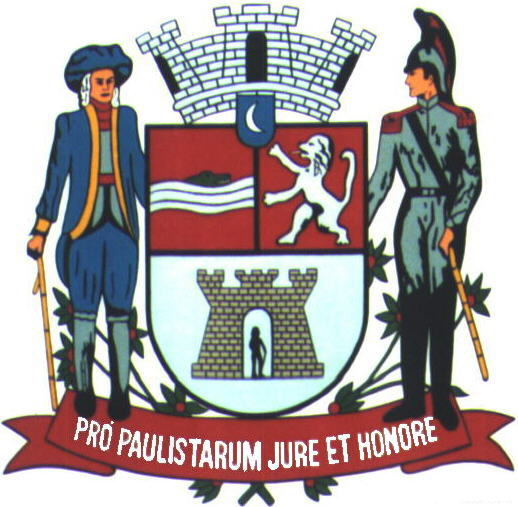 14ª SESSÃO ORDINÁRIARealizada em 04/05/2022Horário: 09h07min18ª (DÉCIMA OITAVA) LEGISLATURA - ANO IIRESUMO DA ATA ELETRÔNICA DA14ª (DÉCIMA QUARTA) SESSÃO ORDINÁRIAAos quatro (4) dias do mês de maio (05) do ano dois mil e vinte e dois (2022), iniciando às nove horas e sete minutos (09h07), compareceram à Câmara Municipal de Jacareí, a fim de participar de Sessão Ordinária regimentalmente designada, os seguintes Vereadores: ABNER DE MADUREIRA - PSDB; DUDI - PL; EDGARD SASAKI - PSDB; HERNANI BARRETO - REPUBLICANOS; LUÍS FLÁVIO (FLAVINHO) - PT; MARIA AMÉLIA - PSDB; PAULINHO DO ESPORTE - PSD; PAULINHO DOS CONDUTORES - PL; DR. RODRIGO SALOMON - PSDB; ROGÉRIO TIMÓTEO - REPUBLICANOS; RONINHA - PODE, SÔNIA PATAS DA AMIZADE - PL e VALMIR DO PARQUE MEIA LUA – UNIÃO BRASIL. 		A Sessão teve a Presidência do Vereador PAULINHO DOS CONDUTORES, tendo para secretariá-lo os pares EDGARD SASAKI e ROGÉRIO TIMÓTEO, respectivamente 1º e 2º Secretários.	ABERTURA: A 14ª Sessão Ordinária foi aberta pelo Presidente PAULINHO DOS CONDUTORES, que determinou a execução do Hino Nacional Brasileiro e, em seguida, a leitura de um trecho bíblico pelo Vereador DR. RODRIGO SALOMON.	SOLENIDADE: Ato contínuo, o Presidente anunciou o início do Ato Solene “Orando por Jacareí” e em Homenagem ao Trabalhador, nos termos dos Decretos Legislativos nos 361/2015 e 165/1998, respectivamente, determinando ao Cerimonial da Casa que desempenhasse o Protocolo. A lista de presença se encontra ao final deste Resumo de Ata.	O Mestre de Cerimônias cumprimentou a todos, registrou as autoridades presentes e fez uma breve explanação sobre o Decreto Legislativo nº 361/2015, que originou a Sessão Solene “Orando por Jacareí”. 	Na sequência, foi convidado o Pastor IVONILTON ALVES DA SILVA, da 
UNIGREJAS - União das Igrejas e Pastores Evangélicos, para fazer uma oração por todas as autoridades do Município.	Em seguida deu-se início o Ato Solene em Homenagem ao Trabalhador com uma breve apresentação do Decreto Legislativo nº 165/1998 e sua alteração, referentes ao ato ora realizado.	Na sequência, foi exibido vídeo produzido pela TV Câmara Jacareí apresentando os homenageados.	Procedeu-se, então, à entrega dos diplomas, na seguinte conformidade: Senhor VITOR DE SOUSA MARTINS recebeu a homenagem do Vereador Abner de Madureira; Senhor SILAS LIMA VIEIRA recebeu a homenagem do Vereador Edgard Sasaki; Senhora DANIELA FREITAS DA SILVA recebeu a homenagem do Vereador Hernani Barreto; Senhora ROGÉRIA MENDES MASSUCHINI recebeu a homenagem do Vereador Luís Flávio (Flavinho); Doutora DIVA LUKASCHEK recebeu a homenagem da Vereadora Maria Amélia; Senhor DAVI RODRIGUES DE SIQUEIRA recebeu a homenagem do Vereador Paulinho do Esporte; Senhor AGUINALDO ALBERTO DA SILVA SOUZA recebeu a homenagem do Vereador Paulinho dos Condutores; Senhor RENATO TADEU DE OLIVEIRA PAIVA recebeu a homenagem do Vereador Dr. Rodrigo Salomon; Senhor JOAQUIM MARCELINO AGOSTINHO recebeu a homenagem do Vereador Rogério Timóteo; Senhor JORGE FONSECA LIMA recebeu a homenagem do Vereador Roninha; a Ex-Presidente da Casa, Senhora LUCIMAR PONCIANO LUIZ, recebeu a homenagem da Vereadora Sônia Patas da Amizade; e Senhor MARCO ANTÔNIO RIBEIRO recebeu a homenagem do Vereador Valmir do Parque Meia Lua.	Registrou-se que o Vereador Dudi indicou para esta homenagem o Senhor CELSO SANTANA DE CAMPOS JUNIOR que não pode comparecer e receberá o diploma posteriormente.	ORADORES: Vereador ROGÉRIO TIMÓTEO, autor do decreto legislativo que instituiu a Sessão Solene “Orando por Jacareí”; Vereador PAULINHO DO ESPORTE, escolhido por meio de sorteio para fazer pronunciamento aos homenageados; Senhora PATRÍCIA JULIANI, representando o Prefeito Municipal Izaias José de Santana; Vereador PAULINHO DOS CONDUTORES, Presidente da Câmara Municipal de Jacareí; e Senhora LUCIMAR PONCIANO LUIZ, escolhida por meio de sorteio para falar em nome dos homenageados.	O Presidente parabenizou a todos e declarou encerrado o Ato Solene. Suspendeu, então, a Sessão Ordinária para registro das fotos oficiais.	Retomada a sessão, verificada a presença dos Vereadores, o Presidente requereu a inversão da pauta, de modo a iniciar nesse instante a fase da Ordem do Dia. O requerimento foi, então, aprovado.	FASE DA ORDEM DO DIA: Passou-se, então, à discussão e votação das proposituras: 	1. 	Discussão única do PLE nº 008/2022- Projeto de Lei do Executivo - com Mensagem Modificativa. Autoria: Prefeito Municipal Izaias José de Santana. Assunto: Reajusta o vencimento dos servidores públicos ativos, inativos e pensionistas da Administração Pública Direta e Indireta do Município de Jacareí. Encerrada a discussão, a Mensagem Modificativa do PLE nº 008/2022 foi, então, colocada em votação, tendo sido APROVADA. Em seguida, o PLE nº 008/2022 foi colocado em votação na forma nominal, tendo sido APROVADO COM DOZE (12) VOTOS FAVORÁVEIS e nenhum voto contrário.	 TRIBUNA LIVRE: Em seguida, o Presidente perguntou se haveria alguma objeção para que ocorresse nesse momento a Tribuna Livre. Após aprovação pelo Plenário, ocupou a tribuna, pelo tempo limite de quinze (15) minutos, o Senhor MÁRCIO ANDRÉ ROMANI, Diretor Geral da UNEJAC - União dos Empreendedores de Jacareí, que abordou o tema “Desenvolvimento econômico da cidade e a União dos Empreendedores de Jacareí”. 	Ao final do discurso, o Presidente agradeceu a exposição realizada.	CONTINUAÇÃO DA FASE DA ORDEM DO DIA: Em seguida, o Presidente solicitou que fosse dado prosseguimento à votação dos projetos constantes da Ordem do Dia:		2. Discussão única do PLL nº 020/2022 – Projeto de Lei do Legislativo. Autoria: Vereadores Paulinho dos Condutores, Edgard Sasaki e Rogério Timóteo (Mesa Diretora do Legislativo). Assunto: Reajusta o vencimento dos servidores públicos ativos e inativos e dos pensionistas da Câmara Municipal de Jacareí. Encerrada a discussão, o PLL nº 020/2022 foi colocado em votação na forma nominal, tendo sido APROVADO COM DOZE (12) VOTOS FAVORÁVEIS e nenhum voto contrário. 	3. Discussão única do PLL nº 021/2022 - Projeto de Lei do Legislativo. Autoria: Vereadores Paulinho dos Condutores, Edgard Sasaki e Rogério Timóteo (Mesa Diretora do Legislativo). Assunto: Reajusta o subsídio dos Secretários da Prefeitura Municipal de Jacareí. Encerrada a discussão, o PLL nº 021/2022 foi colocado em votação na forma nominal, tendo sido APROVADO COM SETE (7) VOTOS FAVORÁVEIS e cinco (5) votos contrários. 	4. Discussão única do PR nº 003/2022 – Projeto de Resolução. Autoria: Vereadores Paulinho dos Condutores, Edgard Sasaki e Rogério Timóteo (Mesa Diretora do Legislativo). Assunto: Dispõe sobre o fornecimento de auxílio-alimentação aos servidores da Câmara Municipal de Jacareí. Encerrada a discussão, o PR nº 003/2022 foi colocado em votação na forma nominal, tendo sido APROVADO COM DOZE (12) VOTOS FAVORÁVEIS e nenhum voto contrário.	5. Discussão única do PLL nº 015/2022 – Projeto de Lei do Legislativo. Autoria: Vereador Paulinho do Esporte. Assunto: Institui e inclui no Calendário Oficial de Datas e Eventos do Município de Jacareí a Campanha “Junho Violeta” e dá outras providências. Encerrada a discussão, o PLL nº 015/2022 foi colocado em votação na forma nominal, tendo sido APROVADO COM DOZE (12) VOTOS FAVORÁVEIS e nenhum voto contrário.	6. Votação Secreta do PDL nº 005/2022 - Projeto de Decreto Legislativo. Autoria: Vereador Dr. Rodrigo Salomon. Assunto: Concede Título de Cidadania. Foram, então, distribuídas as cédulas de votação aos Vereadores e, após o registro e coleta dos votos, os Vereadores assinaram a lista de presença da votação, que segue anexa a esta Ata. Após a apuração, o PDL nº 005/2022 e sua Emenda nº 01 foram declarados APROVADOS. Ato contínuo, o Senhor Presidente passou a palavra para o Vereador Dr. Rodrigo Salomon para ocupar a tribuna e discorrer sobre o homenageado, Coronel Relder Sandro de Souza Fialho.	A seguir, o Presidente solicitou a suspensão da sessão por trinta minutos para que os Vereadores fizessem suas refeições, sendo o pedido aprovado.	FASE DO EXPEDIENTE: Retomada a Sessão, foi verificada a presença dos Vereadores e, nos termos regimentais, o Presidente determinou a leitura e votação dos trabalhos:	ABNER DE MADUREIRA: Indicações protocoladas: 3520 e 3521. Moções lidas em Plenário: 0376 - Moção Congratulatória à 46ª Subseção da Ordem dos Advogados do Brasil - Seção São Paulo (OAB SP), pela solenidade de posse da diretoria, realizada em 27 de abril de 2022. 0379 - Moção Congratulatória à Igreja Redenção Plena pela realização do evento da 7ª Caminhada da Vitória com Jesus, realizado em 1º de maio de 2022.	DUDI: Indicações protocoladas: 3469, 3470, 3489, 3509, 3510, 3511, 3512, 3513, 3514, 3515, 3516, 3517, 3518 e 3557. Moção lida em Plenário: 0375 - Moção Congratulatória a todos os trabalhadores pelo seu dia, comemorado em 1° de maio.	EDGARD SASAKI: Indicação protocolada: 3435. Moções lidas em Plenário: 0353 - Moção Congratulatória ao Dr. Carlos A. dos Santos Guerra pela sua posse ao cargo de Presidente da 46ª Subseção da OAB de Jacareí, Santa Branca e Salesópolis para o triênio 2022/2024, ocorrida no dia 27 de abril de 2022. 0354 - Moção Congratulatória à 46ª Subseção da OAB de Jacareí, Santa Branca e Salesópolis, nas pessoas que compõem a sua Diretoria, assim como aos Presidentes de suas Comissões, que foram eleitos para o triênio 2022/2024, em comemoração à Cerimônia de Posse ocorrida no dia 27 de abril de 2022. 
0355 - Moção Congratulatória à Dra. Andréia Capucci pela sua posse ao cargo de Conselheira Estadual, representando a 46ª Subseção da OAB de Jacareí, Santa Branca e Salesópolis para o triênio 2022/2024, ocorrida no dia 27 de abril de 2022. 0356 - Moção Congratulatória à Dra. Andréa Márcia Massud Iannicelli pela sua posse ao cargo de Secretária Adjunta da 46ª Subseção da OAB de Jacareí, Santa Branca e Salesópolis para o triênio 2022/2024, ocorrida no dia 27 de abril de 2022.0357 - Moção Congratulatória à Dra. Tatiana Romano Camolez M. da Silva pela sua posse ao cargo de Secretária Geral da 46ª Subseção da OAB de Jacareí, Santa Branca e Salesópolis para o triênio 2022/2024, ocorrida no dia 27 de abril de 2022. 0358 - Moção Congratulatória à Dra. Jamile Rodrigues de O. Azevedo Chaves pela sua posse ao cargo de Tesoureira da 46ª Subseção da OAB de Jacareí, Santa Branca e Salesópolis para o triênio 2022/2024, ocorrida no dia 27 de abril de 2022. 
0359 - Moção Congratulatória ao Dr. Douglas E. Ramos Pereira pela sua posse aocargo de Vice-Presidente da 46ª Subseção da OAB de Jacareí, Santa Branca e Salesópolis para o triênio 2022/2024, ocorrida no dia 27 de abril de 2022. 
0360 - Moção Congratulatória aos empreendedores do “Pátio Villa Branca” pelo 1º aniversário do empreendimento, celebrado em 28 de abril próximo passado. 0361 - Moção Congratulatória à Diretoria da "Associação de Moradores do JardimParaíso e Jardim Yolanda" pela comemoração do seu 41º aniversário de fundação, celebrado em 1º de maio próximo passado, no EducaMais Jardim Paraíso. 
0380  - Moção Congratulatória ao Padre José Cesário da Silva, Pároco da Paróquia Nossa Senhora do Paraíso, pela realização da 16ª edição da Festa do Milho, que aconteceu neste final de semana, de 29 de abril a 1º de maio, no Jardim Colônia (região sul), em Jacareí. 0381 - Moção Congratulatória à Fundação Cultural de Jacarehy pela participação e apoio na 16ª edição da Festa do Milho, que aconteceu neste final de semana, de 29 de abril a 1º de maio, no Jardim Colônia (região sul), em Jacareí. 0382 - Moção Congratulatória à Sra. Renata Kimiê Redondo Ribeiro e ao Sr. Marcelo Faria Ribeiro, festeiros da 16ª edição da Festa do Milho, que aconteceu neste final de semana, de 29 de abril a 1º de maio, no Jardim Colônia (região sul), em Jacareí. 0387 - Moção Congratulatória à Sra. Glaucia Faria, idealizadora do projeto “Capital dos Biscoutos”, cuja estreia do filme foi realizada no dia 28 de abril próximo passado, na Sala Mário Lago.	HERNANI BARRETO: Indicações protocoladas: 3544, 3545, 3546, 3547, 3548, 3549, 3550, 3551, 3552, 3553, 3554 e 3556. Moções lidas em Plenário: 0383 - Moção Congratulatória à atleta Júlia Yue Rodrigues por ter sido selecionada para compor a Seleção Brasileira Feminina Juvenil de Handebol. 0384 - Moção Congratulatória ao Doutor André Luiz Vaitsman Chiga pela Homenagem ao Dia Estadual das Artes Marciais e Esportes de Combate, que ocorreu na data de 18 de abril deste ano. 0385 - Moção Congratulatória a todos os servidores que de forma pacífica, democrática e organizada se mobilizaram em defesa de seus direitos. Pedido de Informações deliberado pelo Plenário: 0089 - Aprovado - Requer Informações quanto às emendas impositivas do orçamento de 2022.	LUÍS FLÁVIO (FLAVINHO): Indicações protocoladas: 3519, 3540, 3541 e 3568. Pedidos de Informações deliberados pelo Plenário: 0085 - Aprovado - Requer informações sobre o fornecimento de fraldas descartáveis a idosos e pessoas com deficiência residentes em Jacareí e que se encontram em situação de vulnerabilidade econômica. 0086 - Aprovado - Requer informações sobre desapropriação de área privada situada à Avenida Adhemar Pereira de Barros com Avenida Engenheiro Davi Monteiro Lino, no Jardim Santa Maria.	MARIA AMÉLIA: Indicações protocoladas: 3522, 3523, 3524, 3525, 3526, 3527, 3528, 3529, 3530, 3531, 3532, 3533, 3534, 3535, 3536, 3537, 3538, 3542, 
3543, 3555, 3558, 3559 e 3577. Requerimentos deliberados pelo Plenário: 
0211 - Aprovado - À Empresa Metropolitana de Transportes Urbanos de São 
Paulo – EMTU, solicitando providências cabíveis para elaboração de estudos técnicos junto à Viação Jacareí para que os ônibus façam um trajeto que passe no ponto do Shopping Vale Sul, em São José dos Campos, no horário das 22h30, beneficiando inúmeros trabalhadores que residem em Jacareí. 0212 - Aprovado - À Viação Jacareí, solicitando elaboração de estudos técnicos junto à Empresa Metropolitana de Transportes Urbanos de São Paulo – EMTU para que os ônibus façam um trajeto que passe no ponto do Shopping Vale Sul, em São José dos Campos, no horário das 22h30, beneficiando inúmeros trabalhadores que residem em Jacareí.	PAULINHO DO ESPORTE: Indicações protocoladas: 3412, 3413 e 3414. Moções lidas em Plenário: 0371 - Moção Comemorativa ao Dia do Médico Oftalmologista, celebrado em 7 de maio, com especiais cumprimentos aos profissionais de nosso Município, sobretudo àqueles da Prefeitura Municipal de Jacareí. 0372 - Moção Comemorativa ao Dia Internacional da Enfermagem, celebrado em 12 de maio, com especiais cumprimentos a todos os profissionais do Município. 0373 - Moção Comemorativa ao Dia do Trabalho, celebrado em 1º de maio. Requerimento deliberado pelo Plenário: 0204 - Aprovado - À EDP, solicitando substituição de poste danificado localizado na Avenida das Indústrias, no Jardim das Indústrias, neste Município.	PAULINHO DOS CONDUTORES: Requerimentos deliberados pelo Plenário: 0206 - Aprovado - Ao Deputado Estadual André Luiz do Prado, solicitando apoio para reforma no telhado da Santa Casa de Misericórdia de Jacareí. 0207 - Aprovado - Ao Deputado Federal Márcio Alvino, solicitando apoio para reforma no telhado da Santa Casa de Misericórdia de Jacareí.	DR. RODRIGO SALOMON: Indicações protocoladas: 3425, 3426, 3427, 3471, 3472, 3473, 3474, 3475, 3476, 3477, 3478, 3479, 3480, 3481, 3482, 3483, 3484, 3485, 3486, 3487, 3488, 3490, 3491, 3492, 3493, 3494, 3495, 3496, 3497, 3498, 3499, 3500, 3501, 3502, 3503, 3504, 3505, 3506, 3507, 3508, 3539 e 3596. Moções lidas em Plenário: 0352 - Moção Comemorativa pelo aniversário de 11 anos do Jornal Nossa Jacareí, celebrado no dia 27 de abril de 2022. 0364 - Moção Congratulatória e menção de mérito à Sra. Julia Godoi Amorim pelo transcurso do seu aniversário, comemorado no dia 3 de maio de 2022. 0370 - Moção Congratulatória e menção de mérito à Sra. Sandra Lopes Regina da Cunha pelo transcurso do seu aniversário, comemorado no dia 2 de maio de 2022. 
0374 - Moção Congratulatória e menção de mérito à Sra. Maiara Consiglio de Castro Souza pelo transcurso do seu aniversário, comemorado no dia 1º de maio de 2022. 0377 - Moção Congratulatória e menção de mérito à Sra. Natalia Pinheiro e ao Sr. Henrique Alberto pelo nascimento da filha Júlia, no dia 2 de maio de 2022. 0378 - Moção Congratulatória e menção de mérito ao Sr. Thiago Reis Cardoso pelo transcurso do seu aniversário, comemorado no dia 5 de maio de 2022. Requerimentos deliberados pelo Plenário: 0205 - Aprovado - À EDP, solicitando providências em razão da situação em que se encontra a fiação de energia elétrica na região da Rua Manoel Fernandes Agostinho, no Bairro Cidade Nova Jacareí, neste Município. 0216 - Aprovado - Ao DER - Departamento de Estradas de Rodagem do Estado de São Paulo, solicitando rebaixamento de guia na Rodovia General Euryale de Jesus Zerbine (SP-66), nº 6850, km 84,8, sentido oeste, neste Município. Pedido de Informações deliberado pelo Plenário: 0088 - Aprovado - Requer informações sobre os valores despendidos pela Prefeitura Municipal de Jacareí para custeio dos serviços de publicidade e propaganda.	ROGÉRIO TIMÓTEO: Indicações protocoladas: 3410, 3411, 3415, 3416, 3417, 3418, 3419, 3420, 3421, 3422, 3423, 3424, 3428, 3429, 3430, 3431, 3432, 3433, 3434, 3436, 3437, 3438, 3439 e 3440.	RONINHA: Indicações protocoladas: 3445, 3447, 3448, 3449, 3450, 3451, 3452, 3453, 3455, 3460 e 3461. Moções lidas em Plenário: 0365 - Registra o transcurso do Dia da Liberdade de Imprensa, 3 de maio. 0388 - Moção de Repúdio contra a onda de crimes praticados por falsos motoboys. Requerimento deliberado pelo Plenário: 0208 - Aprovado - À EDP, solicitando substituição de poste danificado, com risco de queda, situado na Avenida Lucas Nogueira Garcez, em frente ao número 1450, na região do Bairro Cidade Nova Jacareí, neste Município. Pedidos de Informações deliberados pelo Plenário: 0090 - Aprovado - Requer informações sobre os uniformes escolares disponibilizados pela Prefeitura Municipal de Jacareí. 0093 - Aprovado - Requer informações sobre a paralisação de médicos na rede de atendimento da UPA Dr. Thelmo de Almeida Cruz no dia 28 de abril de 2022	SÔNIA PATAS DA AMIZADE: Indicações protocoladas: 3441, 3442, 3443, 3444, 3446, 3454, 3456, 3457, 3458, 3459, 3462, 3463, 3464, 3465, 3466, 3467 e 3468. Pedido de Informações deliberado pelo Plenário: 0087 - Aprovado - Requer informações sobre a retirada de árvores saudáveis do Jardim Santa Maria	VALMIR DO PARQUE MEIA LUA: Indicações protocoladas: 3560, 3561, 3562, 3563, 3564, 3565, 3566, 3567, 3569, 3570, 3571, 3572, 3573, 3574, 3575, 3576, 3578, 3579, 3580, 3581, 3582, 3583, 3584, 3585, 3586, 3587, 3588, 3589, 3590, 3591, 3592, 3593, 3594, 3595, 3597, 3598, 3599, 3600, 3601, 3602, 3603, 3604, 3605, 3606, 3607, 3608, 3609 e 3610.	 Moções lidas em Plenário: 0362 - Moção Congratulatória aos festeiros Renata e Marcelo e a todos os participantes pela realização da 16ª Festa do Milho, promovida de 29 de abril a 1º de maio pela Paróquia Nossa Senhora do Paraíso. 0363 - Moção Congratulatória ao Senhor Aías Santana pelo aniversário de 41 anos da Associação de Moradores do Jardim Paraíso, comemorado no dia 1º de maio, e pela Ação Comunitária da Associação de Moradores do Jardim Paraíso e Jardim Yolanda realizada para a comunidade. 0366 - Moção Congratulatória às três atletas do Jacareí Rugby modalidade Sevens: Amanda Amaro, Raissa Moura e Mariana das Neves, por defenderem a seleção brasileira nos Jogos Sul-Americanos da juventude que será realizado em Rosário, na Argentina, nos dias 28/04 e 08/05. 0367 - Moção Congratulatória pelo transcurso do Dia das Mães, a ser comemorado no próximo domingo, dia 8 de maio, com cumprimentos para todas as mães de nossa cidade. 0368 - Moção Congratulatória ao Jacareí Rugby pela estreia no último sábado, dia 30 de abril, no Campeonato Paulista de Rugby XV, com vitória sobre o Urutu (SP) por 64 a 0, no Campo do Balneário. 0369 - Moção Congratulatória às atletas jacareienses Mariana das Neves, Raíssa Andraus Moura e Amanda Amaro pela conquista de medalha de ouro pelo Time Brasil de Rugby Sevens nos Jogos Sul-Americanos da Juventude, em Rosário, na Argentina. 0386 - Moção Congratulatória pelo aniversário de 14 anos da TV Câmara Jacareí. Requerimentos deliberados pelo Plenário: 0209 - Aprovado - À EDP, solicitando troca de um poste de madeira, com risco de queda, situado na Rua Particular Santinha Lemes, próximo ao n° 2306, no Bairro Parateí do Meio. 0210 - Aprovado - À EDP, solicitando poda de árvore, cujos galhos estão entrelaçados aos fios da rede de energia elétrica, na Rua Joaquim Batalha, ao lado do nº 326, no Parque Meia Lua, neste Município. 0213 - Aprovado - Ao Governador do Estado de São Paulo, solicitando ajuda para agilizar consulta via Cross com oncologista de cabeça e pescoço para a Senhora Heliana Regina dos Santos. 0214 - Aprovado - Ao Governador do Estado de São Paulo, solicitando ajuda para agilizar uma consulta via CROSS com médico oncologista para o Senhor José Gonçalves Candia. 0215 - Aprovado - À Secretaria de Educação do Governo do Estado de São Paulo, solicitando providências urgentes para a Escola Benedita Freire de Macedo localizada na Rua José Mega, nº 305, na Vila Machado. Pedidos de Informações deliberados pelo Plenário: 0091 - Aprovado - Requer informações sobre a quadra do Jardim Conquista. 0092 - Aprovado - Requer informações sobre a manutenção das Estradas das Brotas e do Pinhal.	Nos termos do inciso V-A do artigo 72 do Regimento Interno da Câmara Municipal de Jacareí, foi apresentado o número de trabalhos legislativos apresentados:	IND: Indicações; MOC: Moções; REQ: Requerimentos; PED: Pedidos de Informações. 	VOTOS DE PESAR E MINUTO DE SILÊNCIO pelos falecimentos de BENEDITA DE JESUS MENDONÇA, formulado pelo Vereador Valmir do Parque Meia Lua; ANTÔNIO CARLOS NADER, formulado pelos Vereadores Edgard Sasaki e Luís Flávio; FERNANDO BARBIEIRI, formulado pelos Vereadores Edgard Sasaki e Hernani Barreto; GEFERSOM CLEMENTE RANGEL, formulado pelos Vereadores Dr. Rodrigo Salomon e Hernani Barreto; VALDIR RODRIGUES DA SILVA, formulado pelo Vereador Valmir do Parque Meia Lua; EULINA FERREIRA DE LIMA, formulado pelos Vereadores Rogério Timóteo e Paulinho do Esporte; e GCM LUCIANO AGUILAR, formulado pelos Vereadores Hernani Barreto, Abner de Madureira, Edgard Sasaki e Paulinho do Esporte.	FASE DO HORÁRIO DA TRIBUNA: Para abordar temas de sua livre escolha durante doze (12) minutos, desde que de interesse público, os Vereadores abaixo relacionados, na ordem em que constam, fizeram uso da palavra no horário destinado aos TEMAS LIVRES: DUDI - PL; EDGARD SASAKI - PSDB; HERNANI BARRETO - REPUBLICANOS; LUÍS FLÁVIO (FLAVINHO) - PT; MARIA AMÉLIA - PSDB; PAULINHO DOS CONDUTORES - PL; ROGÉRIO TIMÓTEO - REPUBLICANOS; RONINHA – PODE e VALMIR DO PARQUE MEIA LUA – UNIÃO BRASIL. 	Encerrado o horário da tribuna, o Presidente agradeceu a participação de todos e, às dezoito horas e trinta e um minutos (18h31), declarou encerrada a 14ª Sessão Ordinária. 	Para constar, foi lavrado o presente Resumo da Ata Eletrônica por mim, ______________________ Rita de Cássia Fernandes Braga - Oficial Técnico Legislativo, digitado e assinado, na conformidade do Artigo 84 do Regimento Interno da Câmara Municipal de Jacareí. Cabe ressaltar que a Ata Eletrônica contendo a gravação desta Sessão ficará devidamente arquivada e os documentos nela mencionados ficarão à disposição na Secretaria Legislativa da Câmara para averiguação a qualquer tempo. Este Resumo deverá ser encaminhado para publicação no site da Câmara e para análise dos Vereadores, que terão o prazo de dois (02) dias úteis, a contar do envio, para propor retificação, inserção de algum registro ou impugnação, por escrito, sem o que se dará a aprovação tácita e, por consequência, a aceitação do conteúdo integral da Ata Eletrônica sem ressalvas, nos termos regimentais. Palácio da Liberdade, Jacareí, 10 de maio de 2022.	PAULO FERREIRA DA SILVA(Paulinho dos Condutores)PresidenteEDGARD TAKASHI SASAKI(Edgard Sasaki)1º SecretárioVEREADOR(A)INDMOCREQPEDABNER DE MADUREIRA22--DUDI141--EDGARD SASAKI113--HERNANI BARRETO123-1LUÍS FLÁVIO4--2MARIA AMÉLIA23-2-PAULINHO DO ESPORTE331-PAULINHO DOS CONDUTORES--2-DR. RODRIGO SALOMON42621ROGÉRIO TIMÓTEO24---RONINHA11212SÔNIA PATAS DA AMIZADE17--1VALMIR DO PARQUE MEIA LUA48752TOTAL: 260 TRABALHOS20137139